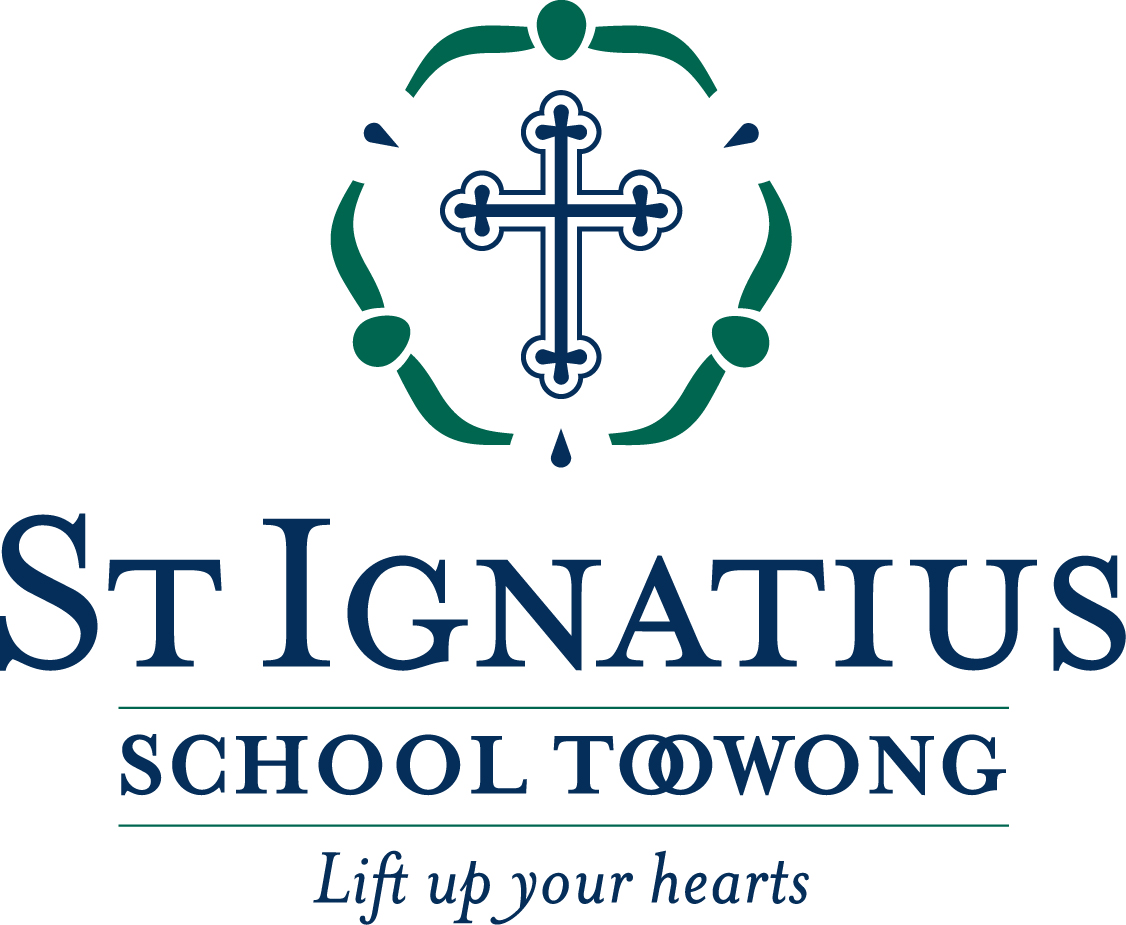 
TERM 4 2020Confidential Application for Fee Concessionfor those families affected by disruption of COVID-19Customer/Account Holder Details:Spouse/Partner/Additional Account Holder Details:Dependants: (Include only dependants residing with you and attending school or under school age).Account Holder/s Declaration:I/We request consideration of my/our application for Fees Concession for my/our child/children’s education at St Ignatius School. I/We declare that the information supplied is a true and fair view of my/our current financial situation.  I/We authorise St Ignatius School to make any necessary enquiries to enable assessment of this application.Signature of Account Holder	Date	Signature of Spouse/Partner/	Date		Additional Account Holder	NOTE:  All information is treated confidentially. 
Concession applications cannot be processed without supporting documentation.Supporting Documentation Requirements:Documentation from employer outlining reduced hoursCentrelink Income Statement.  This document is available from Centrelink online account via Request a documentName:Marital Status:Home Address:Occupation:Employer:Phone (mob)Phone (Home)Phone (work)Email:Name:Marital Status:Home Address:Occupation:Employer:Phone (mob)Phone (Home)Phone (work)Email:NameAgeSchoolYear levelDo you already receive a concession?Yes ☐No ☐Customer/Account Holder(Please select the relevant option)Customer/Account Holder(Please select the relevant option)Spouse/Partner/Additional Account Holder(Please select the relevant option)Spouse/Partner/Additional Account Holder(Please select the relevant option)COVID-19 Illness☐☐☐☐Work Redundancy☐☐☐☐Work RedundancyMy Centrelink Job Seeker Payment is:My Centrelink Job Seeker Payment is:My Centrelink Job Seeker Payment is:My Centrelink Job Seeker Payment is:Work Redundancy$per week$per weekReduced Hours☐☐☐☐Reduced HoursMy income is now:My income is now:My income is now:My income is now:Reduced Hours$per week (after tax)$per week (after tax)Other Income$per week (after tax)$per week (after tax)Total Weekly Combined Household IncomeTotal Weekly Combined Household IncomeTotal Weekly Combined Household Income$$Household Housing Costs:Household Housing Costs:Household Housing Costs:Total (per week)Total (per week)Rent Rent Rent $$Minimum Loan Repayments of Housing PropertyMinimum Loan Repayments of Housing PropertyMinimum Loan Repayments of Housing Property$$Rates and House Insurance (exclude contents)Rates and House Insurance (exclude contents)Rates and House Insurance (exclude contents)$$Total Weekly Cost of HousingTotal Weekly Cost of HousingTotal Weekly Cost of Housing$$